IX Encontro vicarial de acólitos  1 Maio de 2018Programa 09H00: Receção dos acólitos10h00: Oração matinal – Laudes, na igreja matriz10h30: Formação conjunta subordinada ao tema “Eucaristia: sacramento da Caridade”, pelo pároco, Pe. Amaro Gonçalo11h15 – 11h35: Lanche da manhã11hh35: Paramentação 12h00: Missa13h30 – 14h45: Almoço partilhado, na cripta14h45: Formação de equipas15h00 – 17h00: Atividade lúdica: roteiro de visita pelo património da paróquia, em doze pontos, para dar a conhecer a paróquia e a sua história, através de atividades /desafios didáticos e pedagógicos; Visita à exposição sobre o centenário da paróquia;17h00 – 17h30 : Encerramento 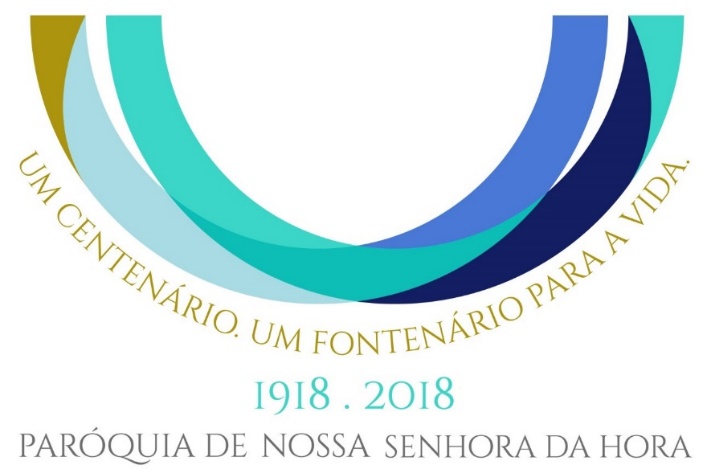 